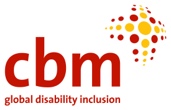 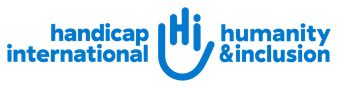 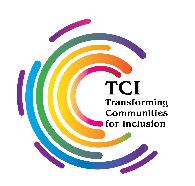 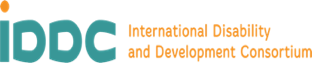 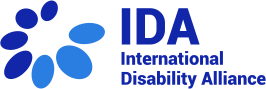 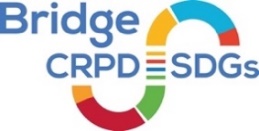 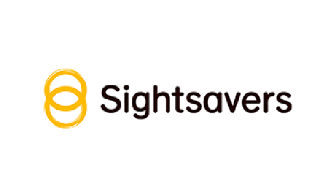 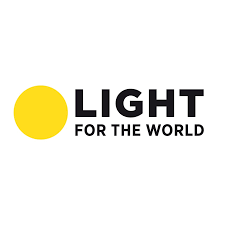 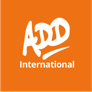 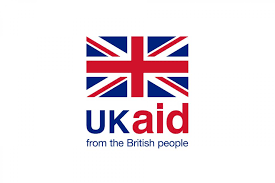 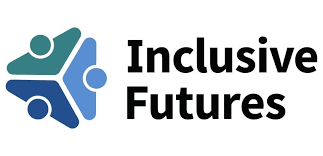 Bridge CRPD-SDGs Module 1 Bangladesh - Tentative Agenda8 March to 15 March 2022Dhaka, BangladeshTraining timingsAll training days begin at 900, and close at 1730. There will be two breaks for tea and refreshments (1045 to 1115, and from 1520 to 1545) and a lunch break will be from 1230 to 1345. If there is any planned change to this on a particular day, you will find it on the schedule of that day below. Sometimes, the timings may change because a session spills over beyond its scheduled time.  Preparatory meetingOne day before the training begins (8 November) there is a preparatory session for participants from certain underrepresented constituencies such as the deafblind, the Deaf, persons with autism, and persons with intellectual disabilities. If you are from these groups, you will receive details about this separately.Tentative agenda – Module 1Sessions are divided into categories depending on the subject matter. Formal sessions: These are sessions related to opening and closing the moduleCRPD: These are sessions related to furthering the understanding on the Convention on the Rights of Persons with DisabilitiesSDGs: These are sessions related to furthering the understanding on the Sustainable Development Goals in Agenda 2030Group work: These are exercises to be done in groups, which will be decided during the trainingReview CRPD 2 min 1 Article: This is an exercise wherein individual participants will be asked to present one article of the CRPD each in 2 minutes. This will be explained and demonstrated by the trainers in the first day. Every morning, from 9am to 930am, there will be one or two participant presentations. Review CRPD 5 min 1 article: This is an exercise is in which the participants will be divided into groups to present 1 article of the CRPD in 5 minutes through a role play. This will be explained and demonstrated by the trainers in the first day. Every day after lunch one group will do a presentation on an article. Feedback: At the end of each day, participants will discuss and provide their feedback for the facilitation team. This process will be explained on the first day.Day 1 – 8 March - TuesdaySession 1 (9am to 1045am) – Formal SessionIntroduction to the training module, explaining the agenda, expectations, rules and introduction of participants.Session  2 (1115am to 1230pm) – CRPDFrom needs to rights: Human Rights Based Approaches to Disability and DevelopmentSession 3 (2pm to 320pm) – CRPD“The game of life” - an interactive game on the CRPDSession 4 (345pm to 530pm) – CRPDRespect of difference and diversity What is needed for each group for Full and effective participation and inclusionFeedback (530pm to 6pm)Day 2 – 9 March – Wednesday9am to 930am: CRPD Review 2 min 1 ArticleSession  1 (0930 to 1230) – CRPDNon Discrimination, Equality of Opportunity145pm to 2pm CRPD Review 5 min 1 ArticleSession 2 (2pm to 320pm) – CRPDPresentation and discussion on equality between men and womenSession 3 (345pm to 530pm) – CRPDPresentation and discussion on accessibilityFeedback (530pm to 6pm)Day 3 – 10 March – Thursday9am to 930am: CRPD Review 2 min 1 ArticleSession  1  (0930am to 1045am) – CRPDPresentation and discussion on the difference between access, accessibility and reasonable accommodation, with case studiesSession 2 (1115am to 1230pm) CRPDPresentation and discussion on self determination and autonomy145pm to 2pm CRPD Review 5 min 1 ArticleSession 3 (2pm to 530pm) – CRPD Principles recap exerciseFeedback (530pm to 6pm)Day 4 – 11 March –  Friday9am to 930am: CRPD Review 2 min 1 ArticleSession  1 (0930 to 1230) – SDGsIntroduction of the Agenda 2030The rest of the day is free, after lunchDay 5 – 12 March – Saturday9am to 930am: CRPD Review 2 min 1 ArticleSession 1 (0930am to 1230pm) – SDGsPresentation and discussion on what States have to do to implement the CRPD and SDGs, in the context of Article 4 CRPD145pm to 2pm CRPD Review 5 min 1 ArticleSession 2 (2pm to 320pm) – Group WorkThe group exercise will be explained to participants and they will be divided into groups for the same with assigned mentors.Session 3 (345pm to 530pm)The groups will work together on the presentationFeedback (530pm to 6pm)Day 6 – 13 March – Sunday9am to 930am: CRPD Review 2 min 1 ArticleSession  1  (0930am to 1045am) – CRPDContinuation of group work preparationSession 2 (1115am to 1230pm)Presentations by Group 1 and feedbackSession 3 (1400 to 1520) Presentation by Group 2 and feedbackSession 4 (1545 to 1715) – Group WorkPresentation by Group 3 and feedbackFeedback (1730 to 1800)Day 7 – 14 March – Monday9am to 930am: CRPD Review 2 min 1 ArticleSession  1  (0930am to 1045am)Presentation by Group 4 and feedbackSession 2 (1115am to 1230pm)Presentations by Group 5 and feedback145pm to 2pm CRPD Review 5 min 1 ArticleSession 3 (2pm to 320pm)CRPD RecapFeedback (1730 to 1800)Day 8 – 15 March – Tuesday9am to 930am: CRPD Review 2 min 1 ArticleSession  1  (0930am to 1045am)Have we been inclusive?Session 2 (1115 to 1230) – the disability movementReflections on inclusive and CRPD compliant disability movements145pm to 2pm CRPD Review 5 min 1 ArticleSession 3 (1400 to 1520) – Formal SessionPresentation on Module 2, and feedbackSession 4 (1545 to 1715) – Formal SessionEvaluation and closureDay 1 8 March, TuesdayDay 29 March, WednesdayDay 310 March, ThursdayDay 411 March, FridayDay 512 March, SaturdayDay 613 March, SundayDay 714 March, MondayDay 815 March, Tuesday9.00-09.30INTRODUCTIONOpening,Agenda, Expectation, Rules,Participants…CRPD principles:Respect of difference and diversity Full and effective participation and inclusionReview CRPD articles 2mn 1 articleReview CRPD articles 2mn 1 articleReview CRPD articles 2mn 1 articleReview CRPD articles 2mn 1 articleReview CRPD articles 2mn 1 articleReview CRPD articles 2mn 1 article9.3010.45INTRODUCTIONOpening,Agenda, Expectation, Rules,Participants…CRPD principles:Respect of difference and diversity Full and effective participation and inclusionAccess, accessibility and reasonable accommodation Case studies Introduction of the agenda 2030What states have to do to implement CRPD and SDGs?Art 4Access to justiceLiving independently and being included in the community Have we been inclusive?11.1512.30INTRODUCTIONOpening,Agenda, Expectation, Rules,Participants…Equality and non-discriminationAccess, accessibility and reasonable accommodation Case studies Introduction of the agenda 2030What states have to do to implement CRPD and SDGs?Art 4Inclusive educationLivelihood and EmploymentInclusive and CRPD compliant disability movementLUNCHLUNCHLUNCHLUNCHLUNCHLUNCHLUNCHLUNCH14.0015.30From Needs to Rights:HRBA to disability and developmentEquality between men and womenReview CRPD articles 2mn 1 articleFree timeReview CRPD articles 2mn 1 articleReview CRPD articles 2mn 1 articleReview CRPD articles 2mn 1 articlePresentation of Module 2 elements and feedback planningIn between modules assignments14.0015.30From Needs to Rights:HRBA to disability and developmentEquality between men and womenSelf-determination and autonomyFree timeExplanation of the Groupwork assignmentArt 11Social protectionPresentation of Module 2 elements and feedback planningIn between modules assignments15.4517.15Game of lifeAccessibilityPrinciples Recap exerciseFree timeGroup PreparationArt 11CRPD recapEvaluationClosure17.3018.00Feedback in small groupsFeedback in small groupsFeedback in small groupsFree timeFeedback in small groupsFeedback in small groupsFeedback in small groupsFeedback in small groups